    Semaine du  lundi 14 octobre  au 18 octobre 2019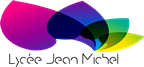 La conception des menus est liée , aux contraintes, d’équilibre  alimentaire ,  de l’introduction de  produits    locaux et bio , de la lutte contre le  gaspillage alimentaire et  de la gestion  des effectifs  présents . Pour ces raisons, le choix dans les menus ne  peut pas être  toujours assuré jusqu'à la fin du service.Gestionnaire   ,    Jean-Gabriel Boulet                                                     Proviseur ,      Christian GrisardLundiAvocat aux  crevettes   M ou  salade Niçoise MTajine d’agneau M ou andouillette ou paupiette de saumon 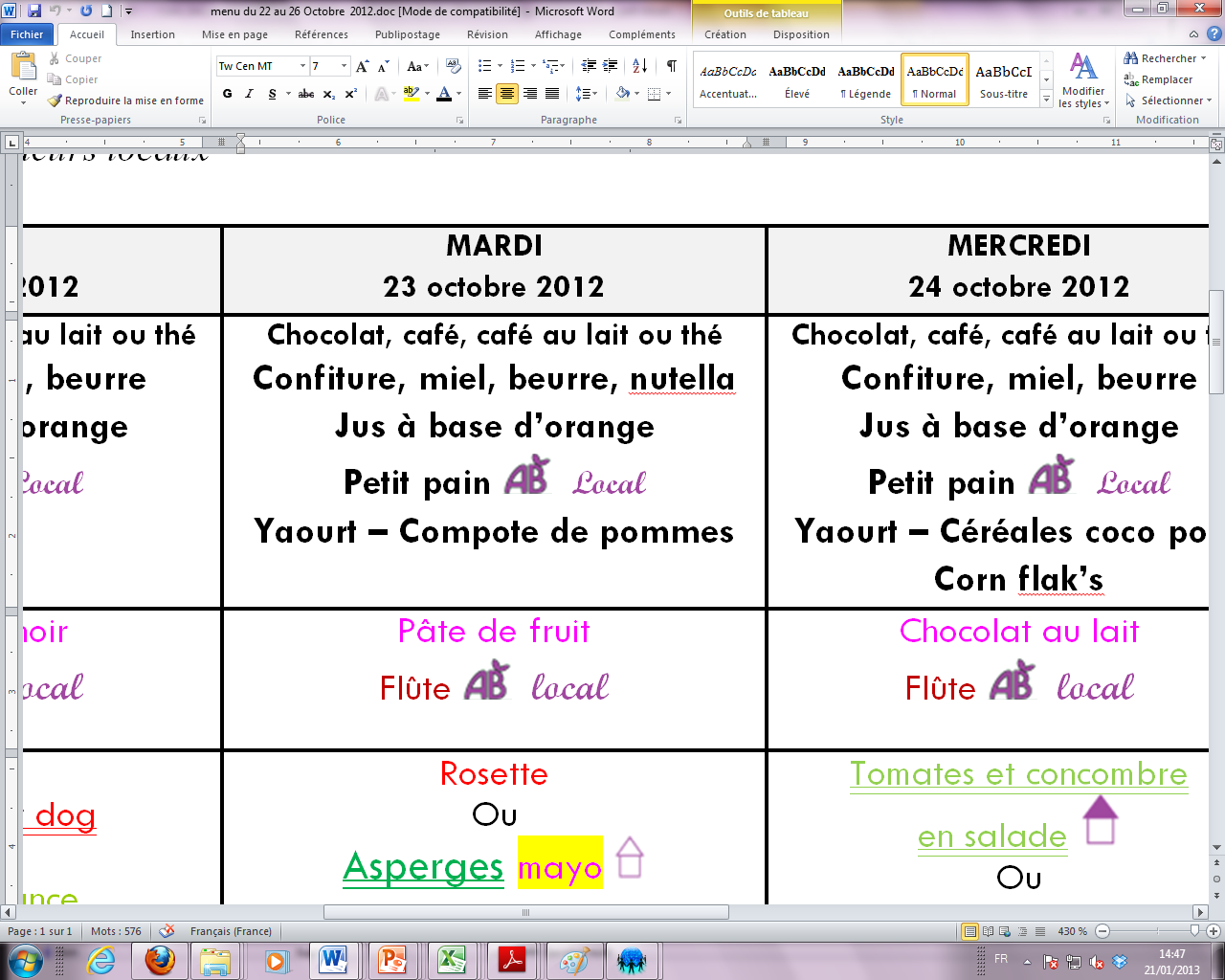 Frites ou poêlée méridionale Raclette  à la coupe  ou  cancoillotte Crème caramel M ou crème vanille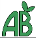 Feuilleté bolognaise Omelette au comté MPoêlée Tex Mex Petits suissesFruitMardiBlé comtois M ou salade  de pâtes carnaval MPavé de porc Michigan ou quenelle de brochet  sauce Nantua Gratin d’épinard M  ou  quinoaYaourt  FruitSalade d’endive au gouda MSpaghettis aux fruits de mer Fromage fondu Cubes d’ananas au caramel MercrediCarottes râpées +ées  surimi lait de coco MCouscous agneau farlafel merguez   M AOP Maroilles à la coupe Crumble pommes et poires  M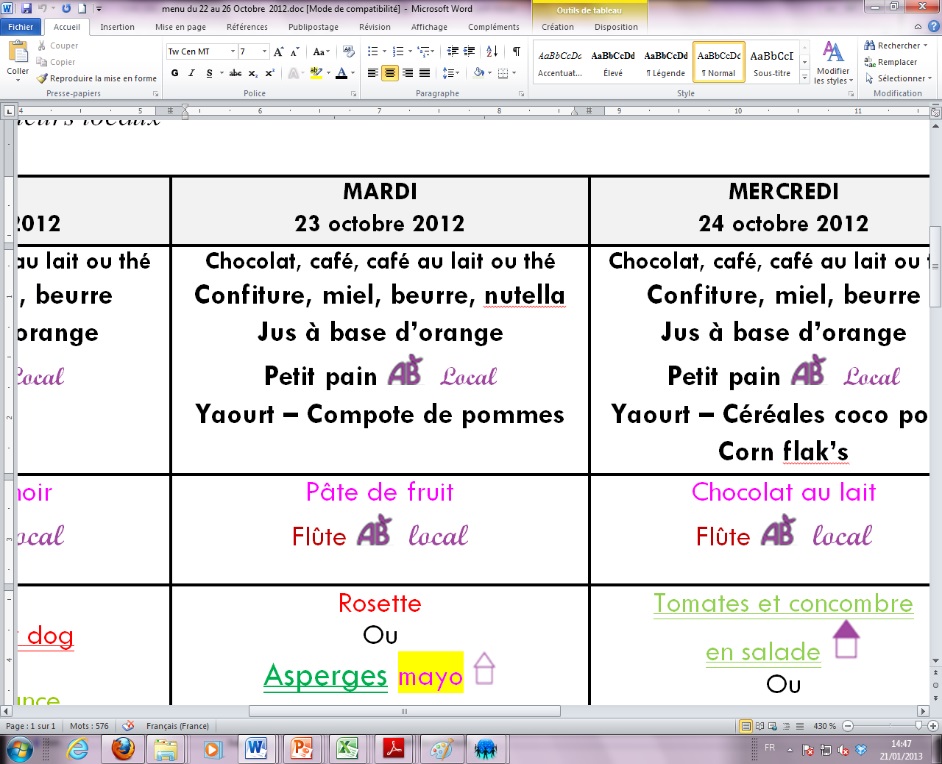 Velouté crecy  MWings de poulet Petits pois Yaourt Tartelette  au chocolatJeudiLe 100 %   Made in Bourgogne Franche comté exclusivement à base de produit BFC IGP Comtois  Jambon cuit  ou  terrine  Bourguignonne ou pâté en croûte Richelieu ou rillette de  truite Cuisse de poulet  au comté  ou IGP cœur de filet de porc  aux pleurotes  comté ou  filet de truite au savagninLentilles à la moutarde ou  purée  de carotte MFromage blanc au miel  ou pomme au four M  ou  yaourt aux fruitsSalade betterave maïs MTomate farcie Riz CréoleDanetteBiscuitVendrediSalade  composée M Steak haché de bœuf  au poivre ou brochette de dinde Crozet ou  boulgourComté à la coupe ou SamosCompote de pomme cassis ou fruit Les personnes allergiques  sont priées  de se  présenter au service  de  restaurationMenu en bleu = conseillé selon plan alimentaireVégétarien  et poisson sur demande  le midiM :Fait  maison   BDMA   : repas confectionné à base de produits 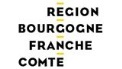 Logos de qualité    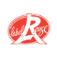 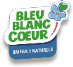 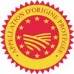 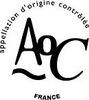 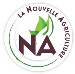 